Publicado en Guipuzcoa el 26/07/2022 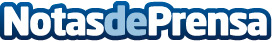 Belca: "Los envases sostenibles cobran mayor relevancia durante el verano"Es tiempo de verano y las salidas de casa se hacen más frecuentes. Con la llegada del calor y las vacaciones, se pasa menos tiempo en las viviendas. Con frecuencia, para afrontar las altas temperaturas, se opta por pasar el día en la playa o en la piscina. De la misma manera, se planean viajes para visitar otras ciudades, alojándose en campings o haciendo uso de autocaravanasDatos de contacto:BELCA943 691 862Nota de prensa publicada en: https://www.notasdeprensa.es/belca-los-envases-sostenibles-cobran-mayor_1 Categorias: Nacional Ecología Consumo Sostenibilidad Otras Industrias http://www.notasdeprensa.es